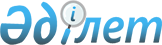 О присвоении наименований некоторым безымянным улицам села Шарын Шарынского сельского округаРешение акима Шарынского сельского округа Уйгурского района Алматинской области от 20 января 2023 года № 01-26/4. Зарегистрировано Департаментом юстиции Алматинской области 26 января 2023 года № 5965-05
      В соответствии с подпунктом 4) статьи 14 Закона Республики Казахстан "Об административно-территориальном устройстве Республики Казахстан", с учетом мнения населения села Шарын Шарынского сельского округа и на основании заключения ономастической комиссии Алматинской области от 30 марта 2022 года РЕШИЛ:
      1. Присвоить следующие наименования безымянным улицам села Шарын Шарынского сельского округа:
      безымянной улице – улица "Сабыр Елебаев";
      безымянной улице – улица "Жамбыл";
      безымянной улице – улица "Решит Манапов";
      безымянной улице – улица "Жібек Жолы";
      безымянной улице – улица "Қожамберді Мурзабаев";
      безымянной улице – улица "Мамыр Турсынбаев";
      безымянной улице – улица "Әлішер Науаи";
      безымянной улице – улица "Тастақ";
      безымянной улице – улица "Абай"; 
      безымянной улице – улица "Садыр палуан".
      2. Контроль за исполнением настоящего решения оставляю за собой.
      3. Настоящее решение вводится в действие по истечении десяти календарных дней после дня его первого официального опубликования.
					© 2012. РГП на ПХВ «Институт законодательства и правовой информации Республики Казахстан» Министерства юстиции Республики Казахстан
				
      Аким Шарынского сельского округа

Б. Алгазиев
